Joining a Zoom meeting on AndroidOpen the Zoom mobile app. If you have not downloaded the Zoom mobile app yet, you can download it from the Google Play Store. See below for instructions.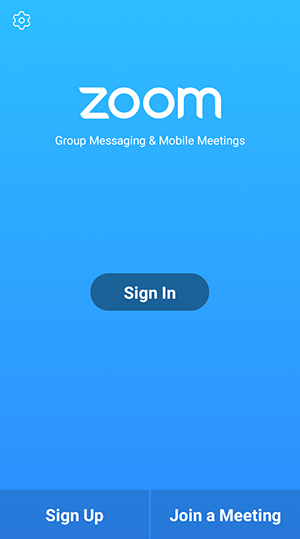 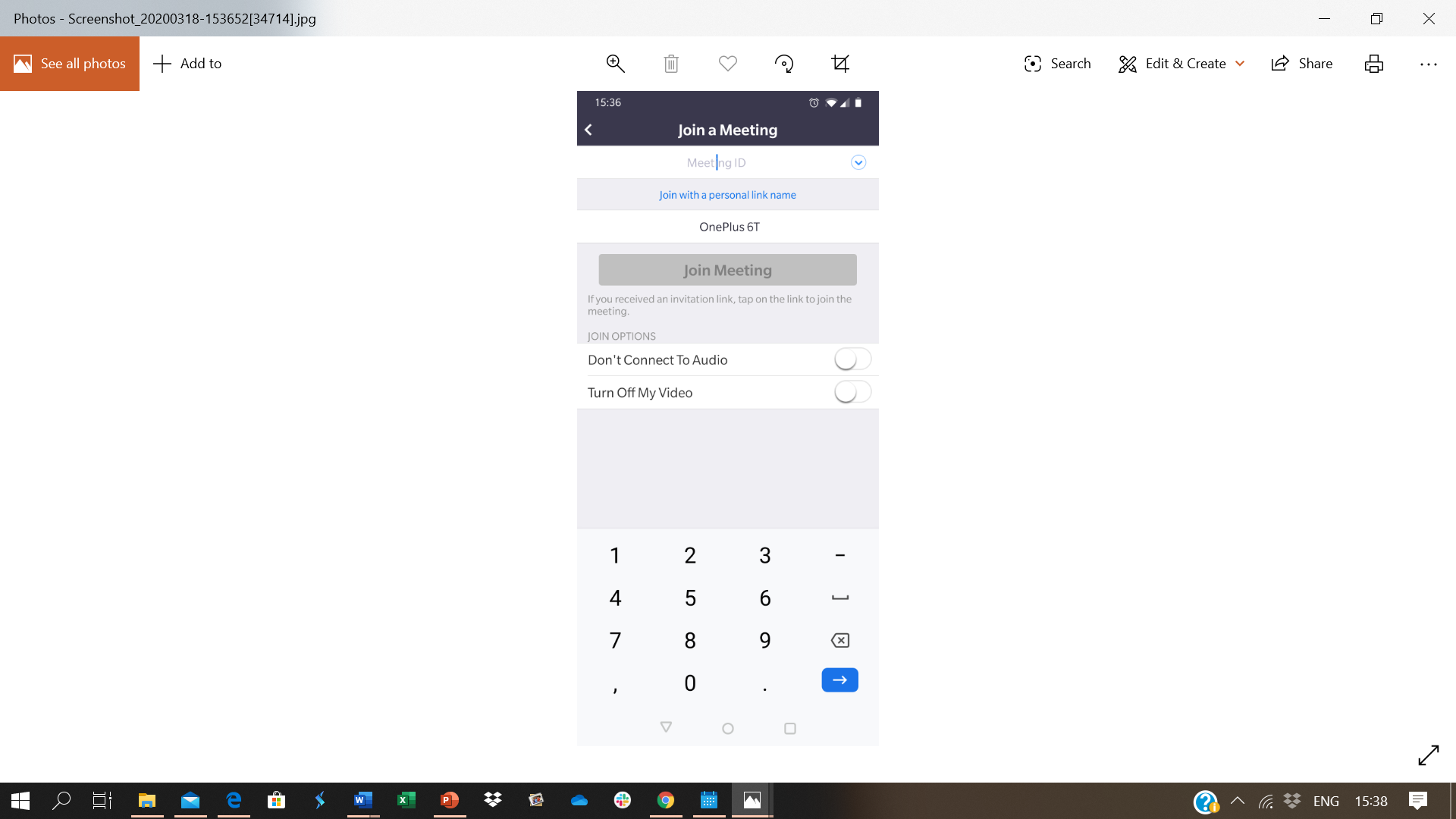 Downloading App from PlaystoreDownloading AppsGo to the Google Play Store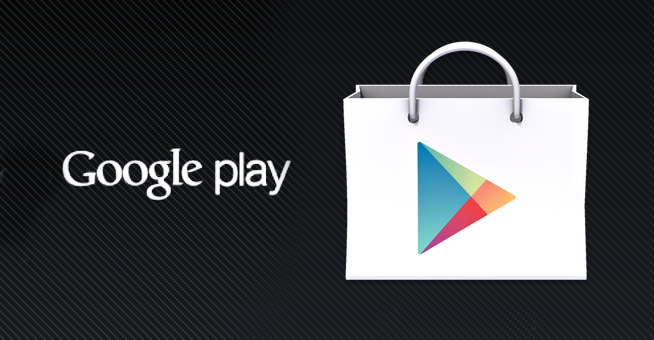 Tap on the Search box or on the microphone. Type ZOOM Cloud Meetings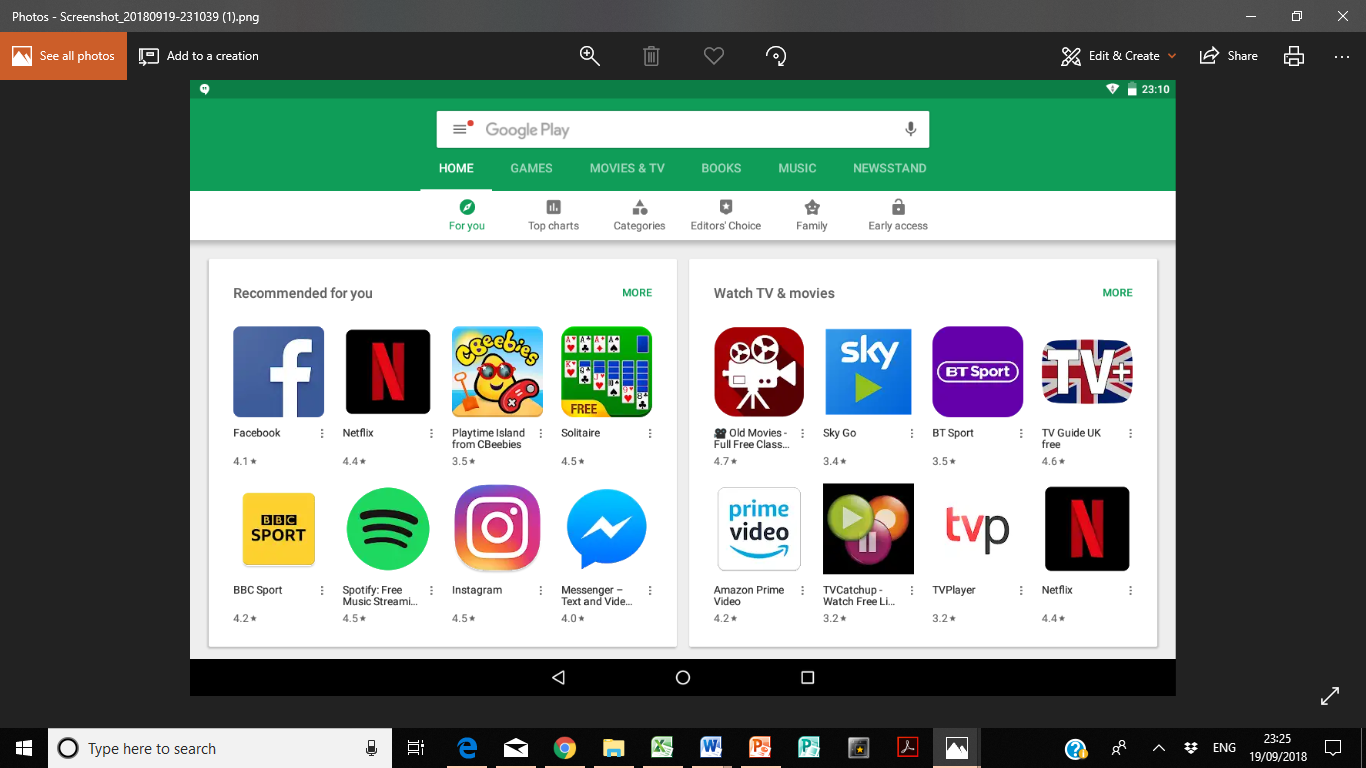 When you find the app you want to download, tap on Install.